DIM PAMIRPatrimoines matériels – innovation, expérimentation et résiliencePolitique d’accès à un équipementVersion 1.3 du 20/06/2022Auteur·e·s : Noms des auteur·e·s du documentObjectifs de la politique d’accès à l’équipementLa politique d’accès à l’équipement a pour but d’expliquer aux différentes équipes les modalités d’accès à votre équipement. Le formulaire ci-dessous est un guide pas à pas, qui va vous aider à élaborer la politique d’accès à votre équipement. Ce document peut évoluer au cours de votre projet ; c’est pourquoi nous vous invitons à le mettre à jour régulièrement. Un conseil : répondez avec le plus de précision possible aux questions ci-dessous. Si vous rencontrez des difficultés pour répondre à certaines questions, vous pouvez bien sûr contacter l’équipe de coordination du DIM PAMIR. Une fois votre politique d’accès complétée, nous vous demandons de la déposer sur le portail ouvert HAL sous la typologie « Rapport / Rapport technique », afin de partager ces bonnes pratiques.DéfinitionsSe reporter au glossaire pour les termes suivants : Accès exploratoireAccès longAccès standardCollaborationÉquipementService***Politique d’accès à l’équipement acronyme de l’équipement* = le champ est requis = faites un clic droit sur la zone griséeVoir les options des listes déroulantes = faites un clic droit sur la petite flèche ou sur la zone griséeIdentification* :Nom de l’équipement* :      Acronyme de l’équipement* :      Personne contact pour l’accès à l’équipement*Nom* :      Prénom* :      Courriel* :      Types d’accès proposés* :Cochez les cases correspondantes en vous reportant aux définitions Collaboration ServiceTemporalité des accès proposés* :Cochez les cases correspondantes en vous reportant aux définitions Accès exploratoire Accès standard Accès long Autre(s)	Si oui, précisez nom(s) et modalité(s) :      Votre contribution avant l’utilisation de l’équipement* : Aide à la préparation des documents requis pour accéder à l’équipement Formation préalable avant toute utilisation de l’équipement Préparatifs pris en charge, en amont de l’utilisation	Si oui, précisez lesquels (préparation des échantillons, etc.) :       Autre	Si oui, précisez :      Votre contribution pendant et après l’utilisation de l’équipement* : Accompagnement pendant l’utilisation de l’équipement	Si oui, cet accompagnement est-il obligatoire ? :  Soutien après l’utilisation de l’équipement	Si oui, précisez (traitement des données, aide à l’interprétation des résultats, etc.) :       Autre	Si oui, précisez :      Conditions d’éligibilité pour accéder à l’équipement. Ces conditions peuvent porter sur le statut (être membre d’une institution publique, être membre du réseau X, etc.), sur les connaissances préalables, sur la publication des résultats d’expériences ayant précédemment utilisé cet équipement, etc.Coût des accès en fonction des équipes utilisant votre équipement*Précisez notamment le coût des accès spécifiquement applicables aux membres du réseau PAMIRMéthode(s) de soumission, modalité de soumission et évaluation des projets*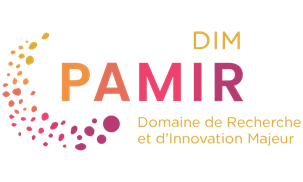 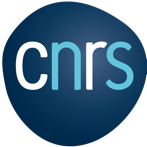 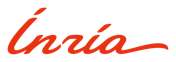 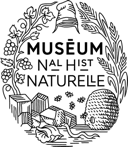 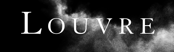 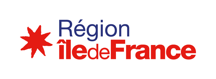 Coût d’accèsPrécisez pour quiGratuitPayantPayant, à tarif préférentielMéthode(s) de soumission des projetsSi « plateforme… », indiquez le lienSi « formulaire et courriel », précisez le courrielSi « courriel », précisez le courrielÉchéances de soumission des projetsÉvaluation des projets soumisSi « autre », précisez 